Порядок записи номера счетчика в дисплей дистанционный РиМ 040.02 (далее ДД)Для считывания данных в память ДД необходимо ввести номер счетчика электрической энергии, с которого они будут считываться.  Ввод номеров может быть произведен при помощи кнопки на лицевой панели ДД в следующем порядке: 1 Ввод номера должен начаться с активации режима редактирования ДД. Для активации режима редактирования следует снять крышку батарейного отсека, вынуть один из элементов питания, нажать кнопку на панели ДД и, удерживая кнопку нажатой, вставить элемент питания на место, при этом на дисплее ДД появляются символы ,   и «L1», а в знакоместах номера – прочерки или предыдущий введенный в ДД номер счётчика. Ввод номеров возможен в течение 1 минуты с момента активации, если за это время ввод номеров не начался, активацию следует выполнить заново. 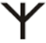 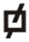 2. При появлении мигающего номера счетчика нажать кратковременно кнопку, появится «0», далее, нажимая кнопку необходимое количество раз, установить нужную цифру. Пауза между нажатиями кнопки для увеличения значения цифры должна быть не более 0,5 с. Если пауза превосходит 0,5 с, происходит переход на следующее знакоместо. Если какая-то цифра введена неверно, следует повторить активацию режима редактирования и повторно вводить все цифры. Внимание! При использовании ДД для считывания показаний однофазного счетчика РиМ 114.01 номер счетчика следует вводить в поле «ФАЗА А», два других номера ДДМ должны быть обязательно нулевые. Очень важно, чтобы номер, введенный в память ДД, строго соответствовал номеру счетчика у данного абонента. При ненулевых значениях номеров в полях «ФАЗА В», «ФАЗА С» ДД будет опрашивать счетчики с такими номерами и суммировать их показания с показаниями счетчика абонента.3. Если номер счетчика введен верно, следует дождаться выхода ДД в режим ожидания (индикатор ДД должен погаснуть), затем нажать кнопку на панели ДД и проверить соответствие номеров счетчиков, индицируемых при включении тем, которые были введены при выполнении в записи номеров.4. Установить на место крышку батарейного отсека.